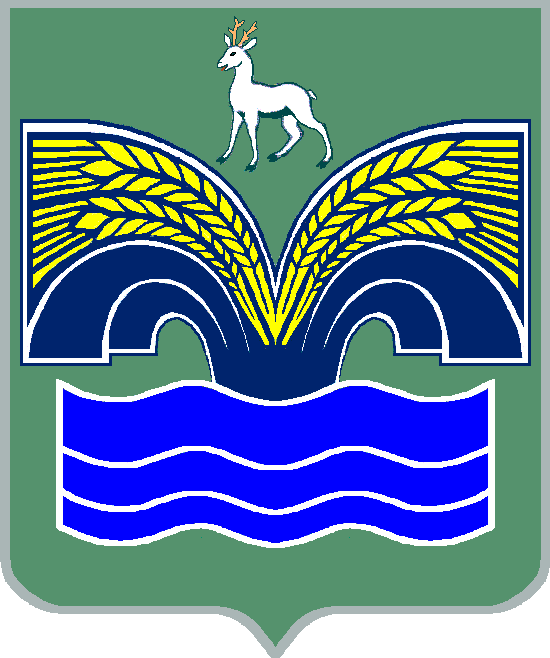 ПРОЕКТАДМИНИСТРАЦИЯСЕЛЬСКОГО ПОСЕЛЕНИЯ ХОРОШЕНЬКОЕМУНИЦИПАЛЬНОГО РАЙОНА КРАСНОЯРСКИЙ              САМАРСКОЙ ОБЛАСТИРАСПОРЯЖЕНИЕот  октября 2023 года № Об утверждении карты комплаенс-рисков в администрации сельского поселения Хорошенькое муниципального района Красноярский Самарской области на 2024 год В соответствии с пунктом 3 части 4 статьи 36 Федерального закона от 06.10.2003 № 131-ФЗ «Об общих принципах организации местного самоуправления в Российской Федерации», пунктом 5 статьи 46 Устава сельского поселения Хорошенькое муниципального района Красноярский Самарской области, принятого решением Собрания представителей сельского поселения Хорошенькое муниципального района Красноярский Самарской области от 13.07.2015 № 19, пунктом 3.1 Положения об антимонопольном комплаенсе в администрации сельского поселения Хорошенькое муниципального района Красноярский Самарской области, утвержденного постановлением администрации сельского поселения Хорошенькое муниципального района Красноярский Самарской области от 13.02.2020 № 12,1. Утвердить прилагаемую карту комплаенс-рисков в администрации сельского поселения Хорошенькое муниципального района Красноярский Самарской области на 2024 год.2. Довести настоящее распоряжение до муниципальных служащих администрации сельского поселения Хорошенькое муниципального района Красноярский Самарской области.3. Муниципальным служащим администрации сельского поселения Хорошенькое муниципального района Красноярский Самарской области на постоянной основе проводить работу по минимизации и устранению комплаенс-рисков в администрации сельского поселения Хорошенькое муниципального района Красноярский Самарской области, утвержденных настоящим распоряжением.4. Опубликовать настоящее распоряжение в газете «Красноярский вестник» и на официальном сайте администрации муниципального района Красноярский Самарской области в сети Интернет.5. Настоящее распоряжение вступает в силу со дня его подписания.6. Контроль за исполнением настоящего распоряжения оставляю за собой.Глава сельского поселения Хорошенькоемуниципального района Красноярский Самарской области	    			                                 Р.А. Куняев                                                                                                                                       УТВЕРЖДЕНА                                                                                                     распоряжением администрации                                                                                                     сельского поселения Хорошенькое                                                                                                    муниципального района                                                                                                         Красноярский Самарской области                                                                                                     от .10.2023г. № Карта комплаенс-рисков в администрации сельского поселения Хорошенькое муниципального района Красноярский Самарской области на 2024 годУровень рискаВид риска (описание)Причины и условия возникновения (описание)Общие меры по минимизации и устранению рисковНаличие (отсутствие) остаточных рисковВероятность повторного возникновения рисковВысокийПредоставление прав в отношении объектов теплоснабжения, водоснабжения и водоотведения в нарушение требований, установленных Федеральным законом 
«О теплоснабжении» и Федеральным законом «О водоснабжении и водоотведении»Отсутствие достаточной квалификации сотрудников;конфликт интересов;недостаточный уровень внутреннего контроля;наличие коллизий, пробелов в действующем законодательствеПовышение уровня квалификации сотрудников;проведение мероприятий по предотвращению конфликта интересов у работника;усиление внутреннего контроля за надлежащим соблюдением сотрудниками должностных обязанностей и требований антимонопольного законодательстваОстаточные риски маловероятныПовторное возникновение рисков вероятноВысокийНепроведение торгов по передаче хозяйствующим субъектам земельных участков в арендуОтсутствие достаточной квалификации сотрудников;конфликт интересов;недостаточный уровень внутреннего контроля;наличие коллизий, пробелов в действующем законодательствеПовышение уровня квалификации сотрудников;проведение мероприятий по предотвращению конфликта интересов у работника;усиление внутреннего контроля за надлежащим соблюдением сотрудниками должностных обязанностей и требований антимонопольного законодательстваОстаточные риски маловероятныПовторное возникновение рисков вероятноВысокийПредоставление в собственность хозяйствующему субъекту земельного участка, на котором расположена недвижимость данного субъекта, площадью большей, чем это обусловлено объективными потребностями, без проведения публичных торговНеоднозначность толкования (юридические коллизии) формулировок законодательства и муниципальных правовых актов;несоблюдение требований законодательства сотрудниками;высокая нагрузка на специалистов Проведение профилактическихмероприятий с сотрудниками, в том числе в рамках противодействия коррупции;проведениепрофилактическойразъяснительной работы с сотрудниками;анализ судебнойпрактики и практики поадминистративномупроизводству приразрешении споров поаналогичным ситуациямОстаточные риски маловероятныПовторное возникновение рисков маловероятноВысокийДача согласия на заключение договора перенайма земельного участка в нарушение порядка, установленного Земельным кодексом Российской Федерации, без проведения торговОтсутствие достаточной квалификации сотрудников;отсутствие надлежащей экспертизы документации;конфликт интересовПовышение уровня квалификации специалистов, осуществляющих организацию продажи муниципального имущества;контроль и согласование документов начальниками отдела земельных отношений и юридического отдела Остаточные риски маловероятныПовторное возникновение рисков вероятноВысокийБездействие в виде непринятия мер по изъятию земельного участка, самовольно занятого хозяйствующим субъектом, после истечения срока действия разрешения на пользованиеНеоднозначность толкования (юридические коллизии) формулировок законодательства и муниципальных правовых актов;несоблюдение требований законодательства сотрудниками;высокая нагрузка на сотрудников Проведениепрофилактическихмероприятий с сотрудниками, в том числе в рамках противодействия коррупции;проведениепрофилактическойразъяснительной работы с сотрудниками;анализ судебнойпрактики и практики поадминистративномупроизводству приразрешении споров поаналогичным ситуациямОстаточные риски маловероятныПовторное возникновение рисков маловероятноВысокийЗаключение дополнительного соглашения к договору аренды земельного участка, которым изменяется вид разрешенного использования в нарушение норм, предусмотренных земельным законодательствомОтсутствие достаточной квалификации сотрудников;конфликт интересов;недостаточный уровень внутреннего контроля;наличие коллизий, пробелов в действующем законодательствеПовышение уровня квалификации сотрудников;усиление внутреннего контроля за надлежащим соблюдением сотрудниками должностных обязанностей и требований антимонопольного законодательства;проведение мероприятий по предотвращению конфликта интересов у работникаОстаточные риски маловероятныПовторное возникновение рисков вероятноВысокийНе предусмотренное законодательством о контрактной системе ограничение доступа к участию в закупках товаров, работ, услуг для муниципальных нужд, проводимых конкурентными способамиОшибочное применение специалистами администрации сельского поселения Хорошенькое  муниципального района Красноярский Самарской области (далее – Администрация);              норм антимонопольного и бюджетного законодательства; отсутствие достаточной квалификации у специалистов Администрации;высокая нагрузка на специалистов АдминистрацииПовышение уровня квалификации специалистов, осуществляющих закупки товаров, работ, услуг для обеспечения муниципальных нужд;проведение круглых столов по изменениям законодательстваОстаточные риски маловероятныПовторное возникновение рисков маловероятноВысокийУстановление не предусмотренных законом о контрактной системе требований к товарам, работам, услугамОшибочное применение специалистами Администрации норм антимонопольного и бюджетного законодательства; отсутствие достаточной квалификации у специалистов Администрации;высокая нагрузка на специалистов АдминистрацииПовышение уровня квалификации специалистов, осуществляющих закупки товаров, работ, услуг для обеспечения муниципальных нужд;проведение круглых столов по изменениям законодательстваОстаточные риски маловероятныПовторное возникновение рисков маловероятноВысокийВключение в состав лотов товаров, работ, услуг, функционально не связанных между собой и предметом закупкиОшибочное применение специалистами Администрации норм антимонопольного и бюджетного законодательства; отсутствие достаточной квалификации у специалистов Администрации;высокая нагрузка на специалистов АдминистрацииПовышение уровня квалификации специалистов, осуществляющих закупки товаров, работ, услуг для обеспечения муниципальных нужд;проведение круглых столов по изменениям законодательстваОстаточные риски маловероятныПовторное возникновение рисков маловероятноВысокийНарушение при осуществлении закупок товаров, работ, услуг для муниципальных нужд в части выбора способа определения поставщика, повлекшее за собой нарушение антимонопольного законодательстваИспользование способа определения поставщика, повлекшее за собой необоснованное сокращение числа участников закупки;отсутствие достаточной квалификации у специалистов Администрации;высокая нагрузка на специалистов АдминистрацииПовышение уровня квалификации специалистов, осуществляющих закупки товаров, работ, услуг для обеспечения муниципальных нужд;проведение круглых столов по изменениям законодательстваОстаточные риски маловероятныПовторное возникновение рисков маловероятноВысокийСоздание участнику (участникам) закупки преимущественных условий участия в закупках, а также предоставление ему (им) доступа к информации в приоритетном порядкеНедостаточная проработка документации о закупке;стремление привлечь к участию в закупках надежного поставщика;отсутствие достаточной квалификации у специалистов АдминистрацииПовышение качества проработки документации о закупке;усиление внутреннего контроля за соблюдением специалистами антимонопольного законодательства, а также законодательства о контрактной системе в сфере закупок товаров, работ, услуг для обеспечения муниципальных нужд;исключение случаев взаимодействия организатора закупки с хозяйствующими субъектами по вопросам предоставления им информации о проведении закупки в приоритетном порядкеОстаточные риски маловероятныПовторное возникновение рисков маловероятноВысокийНарушение порядка определения и обоснования начальной (максимальной) цены контрактаОшибочное применение специалистами Администрации норм антимонопольного и бюджетного законодательства; отсутствие достаточной квалификации у специалистов Администрации;высокая нагрузка на специалистов АдминистрацииПовышение уровня квалификации специалистов, осуществляющих закупки товаров, работ, услуг для обеспечения муниципальных нужд;проведение круглых столов по изменениям законодательстваОстаточные риски маловероятныПовторное возникновение рисков маловероятноВысокийНарушение процедуры проведения аукционов (торгов) на право заключения договора аренды (безвозмездного пользования) муниципального имущества (за исключением земельных участков)Ошибочное применение специалистами Администрации норм антимонопольного и бюджетного законодательства; отсутствие достаточной квалификации у специалистов Администрации;высокая нагрузка на специалистов АдминистрацииПовышение уровня квалификации специалистов, осуществляющих организацию продажи муниципального имущества;контроль и согласование документов начальником юридического отдела КУМСОстаточные риски маловероятныПовторное возникновение рисков маловероятноВысокийБездействие в виде непроведения открытого конкурса по отбору управляющей организации для управления многоквартирным домомОтсутствие достаточной квалификации у специалистов Администрации;недостаточный уровень внутреннего контроляПовышение уровня квалификации специалистов Администрации;усиление внутреннегоконтроля за соблюдениемсотрудниками Администрации должностных обязанностей и требований антимонопольного законодательстваОстаточные риски маловероятныПовторное возникновение рисков вероятноВысокийНаделение хозяйствующего субъекта функциями органа местного самоуправления/ специализированной службы в сфере организации похоронного делаОтсутствие достаточной квалификации у специалистов Администрации;недостаточный уровень внутреннего контроляПовышение уровня квалификации специалистов Администрации;сбор сведений о наличии выявленных антимонопольным органом нарушений антимонопольного законодательства (предостережений, предупреждений, штрафов, жалоб, возбужденных дел)Остаточные риски маловероятныПовторное возникновение рисков вероятноВысокийПринятие акта, предусматривающего предоставление бюджетных средств на удовлетворение муниципальных нужд без соблюдения норм законодательства о контрактной системеОтсутствие достаточной квалификации специалистов Администрации;недостаточный уровень внутреннего контроляПовышение уровня квалификации специалистов Администрации;усиление внутреннегоконтроля за соблюдениемсотрудниками Администрации должностных обязанностей и требований антимонопольного законодательстваОстаточные риски маловероятныПовторное возникновение рисков вероятноСущественныйБездействие в виде невзыскания арендных платежей с хозяйствующего субъекта и / или по нерасторжению договоров аренды земельных участков ввиду ненадлежащего их исполненияНеоднозначность толкования (юридические коллизии) формулировок законодательства и муниципальных правовых актов;несоблюдение требований законодательства сотрудниками;высокая нагрузка на специалистов Проведениепрофилактическихмероприятий с сотрудниками, в том числе в рамках противодействия коррупции;проведениепрофилактическойразъяснительной работы с сотрудниками;анализ судебнойпрактики и практики поадминистративномупроизводству приразрешении споров поаналогичным ситуациямОстаточные риски маловероятныПовторное возникновение рисков маловероятноСущественныйБездействие в виде непринятия мер по возврату неправомерно переданного имуществаНеоднозначность толкования (юридические коллизии) формулировок законодательства и муниципальных правовых актов;несоблюдение требований законодательства сотрудниками;высокая нагрузка на сотрудниковПроведениепрофилактическихмероприятий с сотрудниками, в том числе в рамках противодействия коррупции;проведениепрофилактическойразъяснительной работы с сотрудниками;анализ судебнойпрактики и практики поадминистративномупроизводству приразрешении споров поаналогичным ситуациямОстаточные риски маловероятныПовторное возникновение рисков маловероятноСущественныйЗаключение соглашения, которое может привести к ограничению, устранению или недопущению конкуренцииНедооценка специалистами Администрации отрицательного воздействия положений соглашения на состояние конкуренции;недостаточность знаний антимонопольного законодательства у специалистов Администрации;недостаточный уровень внутреннего контроля за соблюдением антимонопольного законодательстваПовышение уровня квалификации специалистов Администрации в части знаний антимонопольного законодательства;усиление внутреннего контроля за соблюдением специалистами Администрации антимонопольного законодательстваОстаточные риски маловероятныПовторное возникновение рисков маловероятноСущественныйНарушение порядка предоставления преференций антимонопольного законодательства при предоставлении места размещения нестационарного торгового объектаНесоблюдение порядка размещения нестационарного торгового объекта;предоставление преференций, не основанных на нормах законодательстваПовышение уровня квалификации специалистов, осуществляющих организацию продажи муниципального имущества;контроль и согласование документов начальником юридического отдела КУМСОстаточные риски маловероятныПовторное возникновение рисков маловероятноСущественныйРазработка и принятие нормативных правовых актов, положения которых могут привести к ограничению, устранению или недопущению конкуренции, в том числе посредством установления в порядках предоставления субсидий критериев отбора их получателей, которые могут привести к ограничению или устранению конкуренцииНедооценка специалистами Администрации отрицательного воздействия положений проектов нормативных правовых актов на состояние конкуренции;ошибочное применение специалистами Администрации норм антимонопольного законодательства;недостаточность знаний антимонопольного законодательства у специалистов Администрации;недостаточный уровень внутреннего контроля за соблюдением специалистами Администрации требований антимонопольного законодательстваУсиление внутреннего контроля за проведением разработчиками проектов нормативных правовых актов оценки соответствия их положений требованиям антимонопольного законодательства;размещение специалистами Администрации разработанных им проектов нормативных правовых актов на официальном сайте Администрации в информационно-телекоммуникационной сети Интернет в целях обеспечения оценки их влияния на развитие конкуренции гражданами и организациями в рамках проведения процедуры оценки регулирующего воздействия нормативно-правовых актов;повышение квалификации у специалистов Администрации в части знаний антимонопольного законодательстваОстаточные риски маловероятныПовторное возникновение рисков маловероятноНезначительныйНарушение процедуры в проведении аукционов (торгов) по приватизации муниципального имущества;организация проведения торгов (аукционов) по продаже земельных участков и имущества, находящихся в собственности муниципального района Красноярский Самарской области Отсутствие достаточной квалификации у специалистов, обеспечивающих организацию торгов;ненадлежащее осуществление контроля за процедурой проведения торговКонтроль со стороны руководителей структурных подразделений и отраслевых (функциональных) органов, задействованных в проведении аукционов (торгов);повышение уровня квалификации специалистов в части знаний антимонопольного законодательстваОстаточные риски вероятныПовторное возникновение рисков маловероятноНезначительныйПредоставление хозяйствующему субъекту права осуществления регулярных перевозок по муниципальным маршрутам без проведения конкурсных процедурНедостаточная квалификация специалистов Администрации;недостаточность знаний антимонопольного законодательства у специалистов Администрации;недостаточный уровень внутреннего контроля за соблюдением специалистами Администрации требований антимонопольного законодательстваПовышение уровня квалификации специалистов Администрации;усиление внутреннегоконтроля за соблюдениемспециалистами Администрации требований антимонопольного законодательстваОстаточные риски маловероятныПовторное возникновение рисков маловероятноНезначительныйПродление срока действия договора по организации и осуществлению пассажирских перевозок по муниципальным маршрутам без проведения конкурсаНедостаточная квалификация специалистов Администрации;недостаточность знаний антимонопольного законодательства у специалистов Администрации;недостаточный уровень внутреннего контроля за соблюдением специалистами Администрации требований антимонопольного законодательстваПовышение уровня квалификации специалистов Администрации;усиление внутреннегоконтроля за соблюдениемспециалистами Администрации требований антимонопольного законодательстваОстаточные риски маловероятныПовторное возникновение рисков маловероятноНезначительныйБездействие в виде непроведения демонтажа незаконно установленных и эксплуатируемых рекламных конструкцийОтсутствие достаточной квалификации сотрудников;недостаточный уровень внутреннего контроляПовышение уровня квалификации сотрудников;усиление внутреннего контроля за надлежащим соблюдением сотрудниками должностных обязанностейОстаточные риски маловероятныПовторное возникновение рисков вероятно